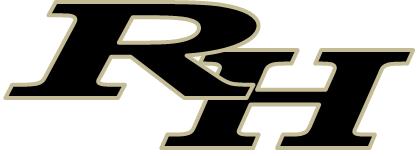 Head Baseball Coach | Stacy BennettPrincipal | Debi McNealAthletic Director | Mickey BayensDateOpponentLocationTimeFeb 11Benedictine-ScrimmageGrayson Stadium5:30Feb 19WoodstockAASU2:00 Feb 20Glynn AcademyEdo Miller-BWCK4:00Feb 21Lumpkin CountyEdo Miller-BWCK9:00 AMFeb 28GreenbrierGreenbrier12:00Feb 28ThompsonGreenbrier3:00March 3WayneRichmond Hill6:00March 6Sav ChristianSav Christian5:30March 9EffinghamRichmond Hill6:00March 11EffinghamEffingham6:00March 13EffinghamRichmond Hill6:00March 16WayneWayne6:00March 21MetterRichmond Hill1:30March 23South EffinghamSouth Effingham6:00March 25South EffinghamRichmond Hill6:00March 27South EffinghamSouth Effingham6:00March 30Bradwell InstituteRichmond Hill6:00April 1Bradwell InstituteBradwell Institute6:00April 3Bradwell InstituteRichmond Hill6:00April 6StatesboroStatesboro6:00April 8StatesboroRichmond Hill6:00April 10StatesboroStatesboro6:00April 17Region Tour RND 1TBAApril 18Region Tour RND 1 IFTBAApril 21Region Tour RND 2TBAApril 24Region Tour RND 3TBA